              * v prípade PO v súlade s výpisom z OR SR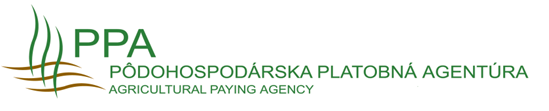 Príloha k žiadosti  na Podporu chov a udržanie ohrozených plemien hospodárskych zvierat na rok 2023Príloha k žiadosti  na Podporu chov a udržanie ohrozených plemien hospodárskych zvierat na rok 2023Príloha k žiadosti  na Podporu chov a udržanie ohrozených plemien hospodárskych zvierat na rok 2023Príloha k žiadosti  na Podporu chov a udržanie ohrozených plemien hospodárskych zvierat na rok 2023Príloha k žiadosti  na Podporu chov a udržanie ohrozených plemien hospodárskych zvierat na rok 2023Príloha k žiadosti  na Podporu chov a udržanie ohrozených plemien hospodárskych zvierat na rok 2023Príloha k žiadosti  na Podporu chov a udržanie ohrozených plemien hospodárskych zvierat na rok 2023Príloha k žiadosti  na Podporu chov a udržanie ohrozených plemien hospodárskych zvierat na rok 2023Príloha k žiadosti  na Podporu chov a udržanie ohrozených plemien hospodárskych zvierat na rok 2023Príloha k žiadosti  na Podporu chov a udržanie ohrozených plemien hospodárskych zvierat na rok 2023Príloha k žiadosti  na Podporu chov a udržanie ohrozených plemien hospodárskych zvierat na rok 2023Príloha k žiadosti  na Podporu chov a udržanie ohrozených plemien hospodárskych zvierat na rok 2023Príloha k žiadosti  na Podporu chov a udržanie ohrozených plemien hospodárskych zvierat na rok 2023Príloha k žiadosti  na Podporu chov a udržanie ohrozených plemien hospodárskych zvierat na rok 2023Príloha k žiadosti  na Podporu chov a udržanie ohrozených plemien hospodárskych zvierat na rok 2023Príloha k žiadosti  na Podporu chov a udržanie ohrozených plemien hospodárskych zvierat na rok 2023Príloha k žiadosti  na Podporu chov a udržanie ohrozených plemien hospodárskych zvierat na rok 2023Príloha k žiadosti  na Podporu chov a udržanie ohrozených plemien hospodárskych zvierat na rok 2023Registračné číslo žiadostiRegistračné číslo žiadostiZoznam ošípaných Zoznam ošípaných Zoznam ošípaných Zoznam ošípaných Zoznam ošípaných Zoznam ošípaných Zoznam ošípaných Zoznam ošípaných Zoznam ošípaných Zoznam ošípaných Zoznam ošípaných Zoznam ošípaných Zoznam ošípaných Zoznam ošípaných Zoznam ošípaných Zoznam ošípaných P.č.Číselný individuálny kód ca / prasniceČíselný individuálny kód ca / prasniceKanec/prasnicaKanec/prasnicaP.č.Číselný individuálny kód kanca / prasniceČíselný individuálny kód kanca / prasniceČíselný individuálny kód kanca / prasniceČíselný individuálny kód kanca / prasniceČíselný individuálny kód kanca / prasniceKanec/prasnicaKanec/prasnica                    Dátum                    Dátum                    Dátum                    Dátum                    Dátum                    Dátum                    DátumPodpis*Podpis*Podpis*Podpis*Podpis*Podpis*C-príloha dList/